Проект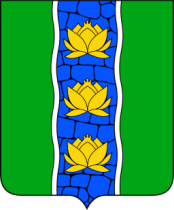 АДМИНИСТРАЦИЯ КУВШИНОВСКОГО РАЙОНАПОСТАНОВЛЕНИЕ00.00.2018 г.                                     г. Кувшиново                                             №  О внесении изменений и дополнений в  постановлениеадминистрации Кувшиновского районаот 05.11.2015 № 412 «Об утверждении муниципальной программы «Управление муниципальным имуществом и земельными ресурсами Кувшиновского района на 2016-2018 годы»Руководствуясь решением Собрания депутатов Кувшиновского района от 28.12.2017 года  № 173  «О бюджете муниципального образования «Кувшиновский район» на 2018 год и плановый период 2019 и 2020 годов»», Порядком принятия решений о  разработке муниципальных программ, формирования, реализации  и проведения оценки эффективности реализации муниципальных программ, утвержденным постановлением администрации Кувшиновского района от 02.10.2017 № 337, постановлением главы администрации Кувшиновского района от 13.10.2017 № 352 «О перечне муниципальных программ Кувшиновского района, ПОСТАНОВЛЯЮ:1. Внести в постановление администрации Кувшиновского района от 05.11.2015 № 412 «Об утверждении муниципальной программы «Управление муниципальным имуществом и земельными ресурсами Кувшиновского района на 2016-2018 годы» (в ред. постановлений от 11.08.2016 № 358, от 30.12.2016 № 532, от 27.02.2017 № 53-1, от 20.03.2017 № 86-1, от 25.08.2017 № 287, от 20.10.2017 № 363, от 18.01.2018 № 25) изменения согласно приложению.2.  Настоящее постановление подлежит размещению на официальном сайте муниципального образования «Кувшиновский район» в информационно-телекоммуникационной сети Интернет.3. Контроль за исполнением настоящего постановления возложить на председателя Комитета по управлению муниципальным имуществом и земельными отношениями Л.Е.Манжурцеву.Глава администрации Кувшиновского района                                   М.С. АваевЛист согласованияПроекта постановления администрации Кувшиновского района «О внесении изменений и дополнений в  постановление администрации Кувшиновского районаот 05.11.2015 № 412 «Об утверждении муниципальной программы «Управление муниципальным имуществом и земельными ресурсами Кувшиновского района на 2016-2018 годы»СОГЛАСОВАНО:Руководитель финансового отдела                                                                              О.В.ЛебедеваРуководитель отдела  экономики                                                                             Е.Ю. СмысловаРуководитель юридического отдела                                                                      Д.В. ПокровскийУправляющий делами администрации района                                                          М.М. Дыдина